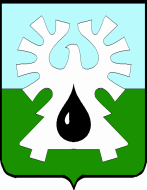 ГОРОДСКОЙ ОКРУГ УРАЙХАНТЫ-МАНСИЙСКОГО АВТОНОМНОГО ОКРУГА - ЮГРЫДУМА ГОРОДА УРАЙРЕШЕНИЕот  30 мая 2022 года                                                                                         №65О согласовании кандидатурдля занесения на городскую Доску Почета          В соответствии с пунктом 6 Положения о городской Доске Почета, утвержденного постановлением администрации города Урай от 23.08.2017 №2431, рассмотрев ходатайство администрации города Урай, и на основании представленных документов (решений собраний трудовых коллективов, профсоюзных, общественных организаций), Дума города Урай решила:1. Согласовать для занесения на городскую Доску Почета следующие кандидатуры:Председатель Думы города Урай			                            А.В. Величко№п/пФамилия, имя, отчествоДолжность.Организация, учреждение1.АсановАлександр ВладимировичДежурный оперативный. Муниципальное казенное учреждение «Единая дежурно-диспетчерская служба города Урай»2.Бочарова Татьяна ПавловнаНачальник хозяйственного отдела. Культурно-исторический центр муниципального автономного учреждения «Культура»3.Гаврилов Игорь ВитальевичГлавный специалист - механик.Цех научно-исследовательских и производственных работ города Урай общества с ограниченной ответственностью «Центр научно – исследовательских и производственных работ»4.ГайнетдиноваАнжела ВасильевнаСпециалист по работе с семьей отделения социального сопровождения граждан. Бюджетное учреждение Ханты-Мансийского автономного округа – Югры «Урайский комплексный центр социального обслуживания населения»5.ГвоздеваНаталья ВладимировнаУчитель начальных классов.Муниципальное бюджетное  общеобразовательное учреждение средняя общеобразовательная школа №46.ГимадеевАйдар ФаритовичСлесарь – ремонтник 5 разряда цеха капитального ремонта нефтепромыслового оборудования. Общество с ограниченной ответственностью «Урай нефтепромысловое оборудование – Сервис»7.Грищенко Галина ЛеонидовнаЗубной врач. Автономное учреждение Ханты-Мансийского автономного округа – Югры «Урайская городская стоматологическая поликлиника»8.Дегтянников Владимир ЕгоровичСлесарь по ремонту оборудования тепловых сетей 6 разряда производственной службы по обслуживанию инженерных сетей, теплоэнергетического и газового оборудования. Акционерное общество «Урайтеплоэнергия»9.ЕгоровСергей ПетровичМашинист автовышки и автогидроподъемника 5 разряда службы механизации. Акционерное общество «ЮТЭК-Энергия»10.ЗалесскаяМарина ВладимировнаПреподаватель по классу фортепиано.Муниципальное бюджетное учреждение дополнительного образования «Детская школа искусств»11.Зольников Сергей НиколаевичВодитель автомобиля 4 разряда цеха технологического транспорта и специальной техники.Филиал «Урайское управление магистральных нефтепроводов» акционерного общества «Транснефть – Сибирь»12.Ившина Татьяна ПетровнаПредседатель первичной организации ветеранов Урайской городской клинической больницы13.КахримановРоберт КахримановичМайор внутренней службы, старший инспектор направления мобилизационной подготовки и мобилизации. Отдел Министерства внутренних дел Российской Федерации по городу Ураю14.КоршуноваЛариса ВладиславовнаХудожественный руководитель.Центр эстетического развития автономная некоммерческая организация «Свободный театр»15.ЛихачеваСветлана ЮрьевнаСторож (вахтер) жилищно-эксплуатационного участка. Сервисный центр социальных объектов территориально-производственного предприятия «Урайнефтегаз» общества с ограниченной ответственностью «Управление социальных объектов»16.ЛожеваЛюдмила ГригорьевнаПредседатель первичной организации ветеранов Управления «Урайэнергонефть»17.ЛойкоВалерий ФранцевичМашинист крана автомобильного 7 разряда транспортного участка №1. Общество с ограниченной ответственностью «Урайское управление технологического транспорта»18.МелюхинСергей НиколаевичНачальник дорожного ремонтно-строительного участка. Общество с ограниченной ответственностью «Нефтедорстрой»19.НагорныйСергей ИвановичЭлектромонтер оперативно-выездной бригады 6 разряда группы оперативно-технологического управления Урайской группы подстанций Урайского района электрических сетей. Филиал акционерного общества «Россети Тюмень» Урайские электрические сети20.НиконоровАлексей ВладимировичРуководитель службы промышленной безопасности, охраны труда и окружающей среды.Сервисный центр по ремонту и промысловому обслуживанию УЭЦН в городе Урае общества с ограниченной ответственностью «ЛУКОЙЛ ЭПУ Сервис»21.Павлова Ирина ЛеонидовнаИнженер по лесопользованию.Казенное учреждение Ханты-Мансийского автономного округа - Югры «Урайский лесхоз»22.ПарамоновАлексей АлександровичСтарший прапорщик внутренней службы, командир отделения 71 пожарно-спасательной части. 9 пожарно-спасательный отряд федеральной противопожарной службы государственной противопожарной службы Главного управления МЧС России по ХМАО – Югре.23.Рустамов Рафиг Рустам оглыВодитель автомобиля 5 разряда.Филиал №6 акционерного общества «Государственная компания «Северавтодор»24.СамалюкЭльвира ИльдусовнаИнженер видеомонтажа (производственного персонала).Телерадиокомпания «Спектр +» общества с ограниченной ответственностью «Медиа-холдинг «Западная Сибирь»25.СафинаГульнара МахмутовнаСпециалист по социальной работе.Казенное учреждение Ханты-Мансийского автономного округа -  Югры «Урайский специализированный Дом ребенка»26.СуликНаталья ЕвгеньевнаВедущий инженер по надзору за строительством отдела капитального строительства. Муниципальное казенное учреждение «Управление капитального строительства города Урай».27.СуховВладислав ФедоровичМастер по капитальному и подземному ремонту скважин участка по капитальному и подземному ремонту скважин. Общество с ограниченной ответственностью «ТУРСУНТ»28.СыщиковаАнна ВладимировнаЗаведующий.Муниципальное бюджетное дошкольное образовательное учреждение «Детский сад №21»29.ТопороваЛариса ЮрьевнаИнструктор по лечебной физкультуре.Бюджетное учреждение Ханты-Мансийского автономного округа – Югры «Урайская окружная больница медицинской реабилитации»30.ТрифоноваНадежда АлексеевнаСтарший помощник военного комиссара.Военный комиссариат города УрайХанты-Мансийского автономного округа - Югры31.ХусаиновРафис РаисовичГлавный инженер. Акционерное общество «Водоканал»32.Цыпышева Ирина АлександровнаСтаршая медицинская сестра отделения первичной специализированной медико-санитарной помощи №1 поликлиники.Бюджетное учреждение Ханты-Мансийского автономного округа – Югры «Урайская городская клиническая больница»33.ШестериковСергей НиколаевичОператор по добыче нефти и газа 6 разряда цеха добычи нефти и газа №2. Территориально-производственное предприятие «Урайнефтегаз» общества с ограниченной ответственностью «ЛУКОЙЛ – Западная Сибирь»34.ШиринкинаОльга МихайловнаУчитель. Казенное общеобразовательное учреждение Ханты-Мансийского автономного округа – Югры «Урайская школа - интернат для обучающихся с ограниченными возможностями здоровья»35.ШирокихИгорь ВалерьевичГлавный механик. Урайское управление по ремонту и освоению скважин филиала по ремонту и освоению скважин общества с ограниченной ответственностью «Буровая компания «Евразия»